Твой безопасный кибермаршрут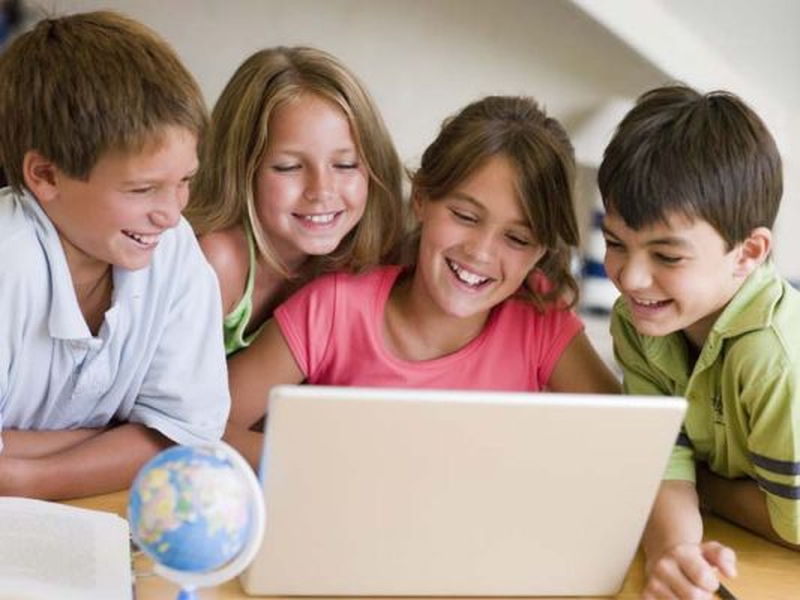 Ты знаешь, что сегодня твоих сверстников часто называют «поколением быстрых кнопок», «цифровым поколением»? И уж точно, знаешь, почему!Ваш привычный мир — интернет-среда — такое удобное и логичное жизненное пространство.Интернет — твой незаменимый помощник в учебе и развлечениях. Здесь ты находишь много нужной и важной информации, можешь общаться со всеми своими друзьями, находящимися даже на другом конце Земли.Выбери безопасный кибермаршрут!Простые правила работы в интернет-среде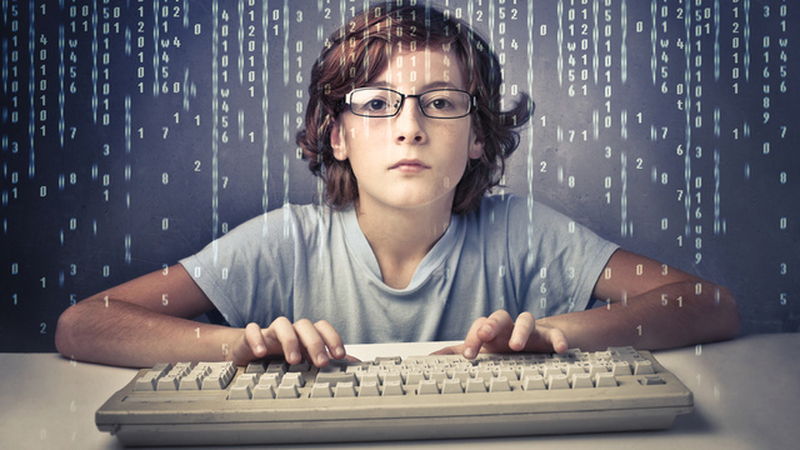 1Не указывай личную информацию, при регистрации на сайте (свое настоящее имя, возраст, город проживания и т.д.) т.к. она может быть доступна незнакомым людям.2Добавляй в друзья только знакомых тебе людей.3Не отправляй фотографии людям, которых ты не знаешь!4Не рассказывай о себе незнакомым людям: где ты живешь, в какой школе учишься, не давай номер телефона!5Нежелательные письма от незнакомых людей называются «спам». Если ты получил такое письмо, не отвечай на него.6Если тебе пришло сообщение с незнакомого адреса не открывай его, это может быть вирус-письмо.7Научи своих родителей правилам безопасности в Интернете!Что такое кибербуллинг?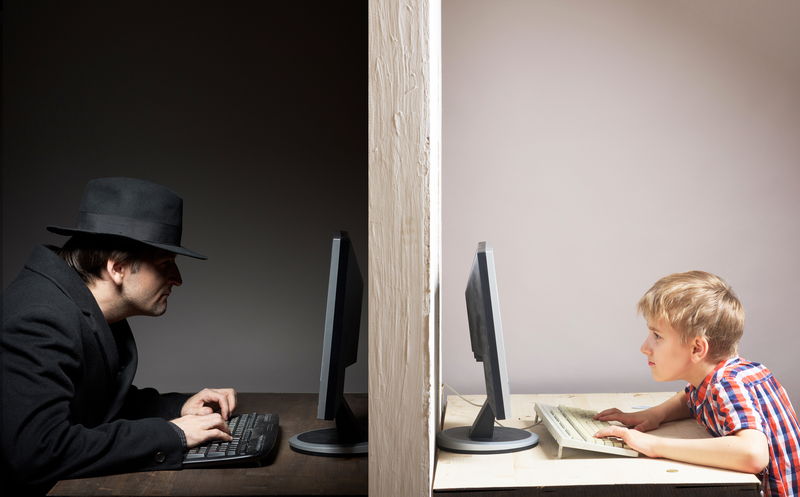 Кибербуллинг — это нападения с целью нанесения психологического вреда, которые осуществляются через электронную почту, сервисы мгновенных сообщений, в чатах, социальных сетях, на web-сайтах, а также посредством мобильной связи.Нападение осуществляют чаще всего те, кто не умеют по-другому проявить себя. Они хотят скрыть свои слабости за демонстрируемой агрессией.Как противостоять кибербуллингу?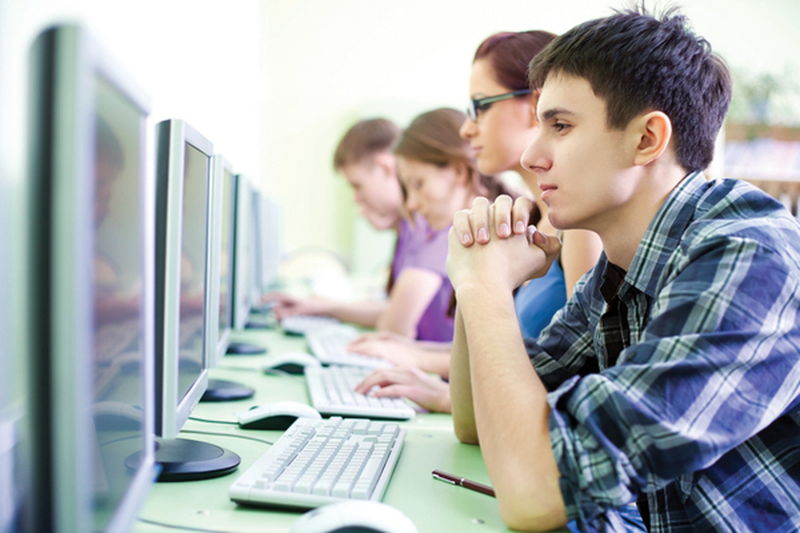 Твой «сетевой иммунитет» от различных интернет-угроз и оскорблений:Подумай, прежде чем что-то публиковать в блоге или в социальной сетиПрежде, чем что-то публиковать в блоге или в социальной сети, в настройках профиля установи ограничения на просмотр твоего профиля и его содержимого — сделай его только для друзей.Веди себя в сети, как в жизниПриставать к уверенным в себе людям — трудно, не бросайся в бой, лучший способ — успокоиться, посоветоваться со старшими, как лучше себя вести в этой ситуации.Будь спокоен и уверен в себеЕсли ты начнешь отвечать оскорблениями на оскорбление, то только еще больше разожжешь конфликт. Кроме того, преследователь только и ждет, когда ты выйдешь из равновесия.Соблюдай корректность при общении в сетиНе стоит вести хулиганский образ виртуальной жизни. Интернет фиксирует все твои действия и сохраняет их — удалить их будет невозможно.Фиксируй угрозы и факты кибербулингаХрани подтверждение фактов нападений. Если тебя расстроило сообщение: картинка, видео — обратись за помощью к администратору ресурса, сохрани или распечатай страницу — игнорируй единичный негатив.Игнорируй единичный негативОдноразовые оскорбления, сообщения лучше игнорировать. Обычно агрессия прекращается на начальной стадии. Лучшая защита от нападения — «игнор». Внеси грубияна в черный список, удали его из друзей или из списка контактов. В программах обмена мгновенными сообщениями в социальных сетях, есть возможность блокировки отправки сообщения с определенных адресов.Используй черные списки, следи за списком друзейНо не стоит игнорировать агрессивные сообщения, если они содержат угрозы, особенно систематические. Следует скопировать эти сообщения и обратиться в правоохранительные органы.Обращайся за помощью к старшимНапример, к родителям, учителям, администраторам интернет-ресурсов.Не размещай информацию, которая может кого-либо оскорбить или обидеть!Я подвергся атаке кибербуллера. Как мне себя вести? С чего начать?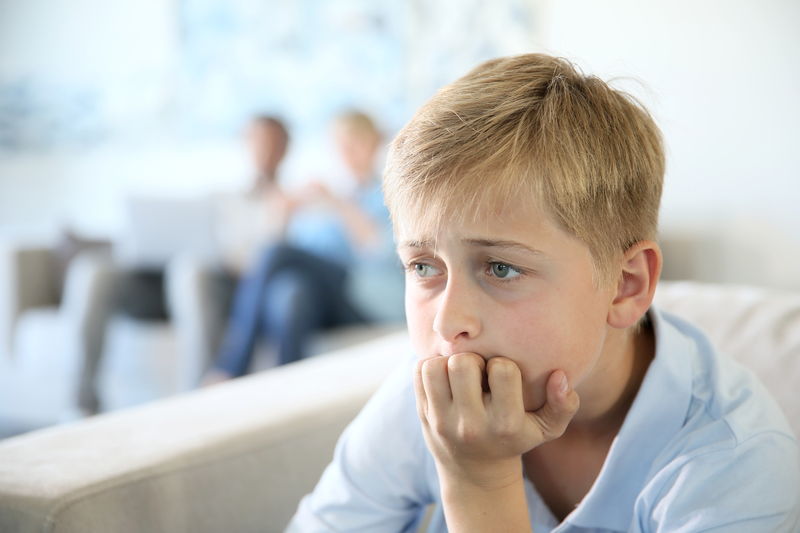 Будь уверен в себе, оставайся спокоенНаверное, первое, что ты должен сделать, подвергшись атаке кибербуллера — это глубокий вдох и неторопливый выдох. Возможно, лучше будет на время выйти из социальной сети, выключить мессенджер. Сделай перерыв. Помни, что люди, оскорбляющие тебя, как правило, сами имеют много личностных проблем, и просто стараются за счет тебя самоутвердиться, почувствовать себя увереннее с помощью банального унижения личности. Будь твёрдо уверен: то, что они говорят, это ложь.Заблокируй кибербуллераПомни о возможностях «черного списка», регулярно просматривай и редактируй френд-лист. Убедись, что ты внес обидчика в «черный список» и заблокировал его, чтобы он не смог больше с тобой связаться. Даже если он общался с тобой только в одной (ом) социальной сети/мессенджере/форуме, заблокируй его и в других, чтобы он не смог достать тебя и там.Пересмотри список друзей и измени настройки приватностиИзмени настройки приватности своего профайла, чтобы тебе могли писать только друзья. Обрати внимание на твой френд-лист: удали из него тех, кого не знаешь, с кем не встречался или тех, кто тебе не нравится. Это защитит тебя от других потенциальных случаев кибербуллинга. И в будущем не добавляй в друзья тех людей, которых не знаешь и с которыми не общался лично.Меня оскорбляют в сети. Как мне достойно ответить?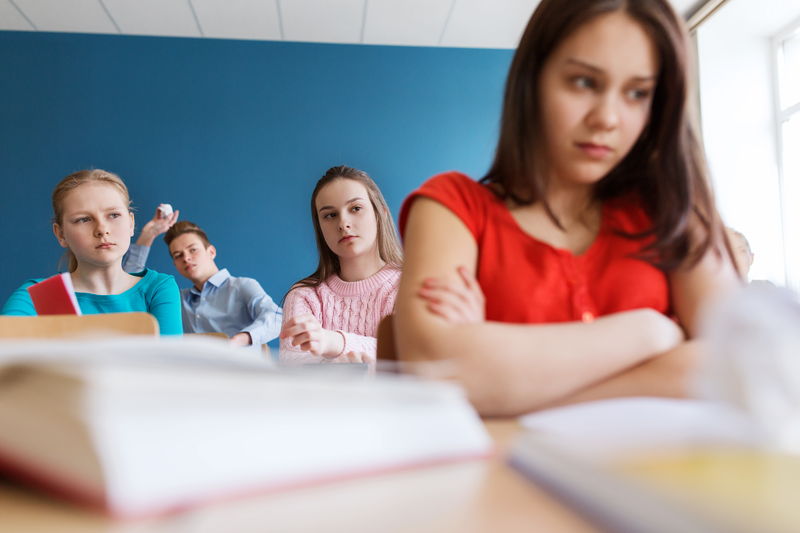 Не отвечайВажное правило: никогда не вступай в сетевой диалог с кибербуллером, ведь он только этого и ждет. Как правило, люди, оскорбляющие тебя, хотят удостовериться, что ты «клюнул на их удочку» и по-настоящему разозлился. Поэтому никогда не давай им то, чего они хотят! Игнорируй их сообщения и комментарии. Игнорирование кибербуллера — и есть твой достойный ответ.Мне надоели оскорбления в сети, я хочу попросить помощи взрослых. Что нужно делать?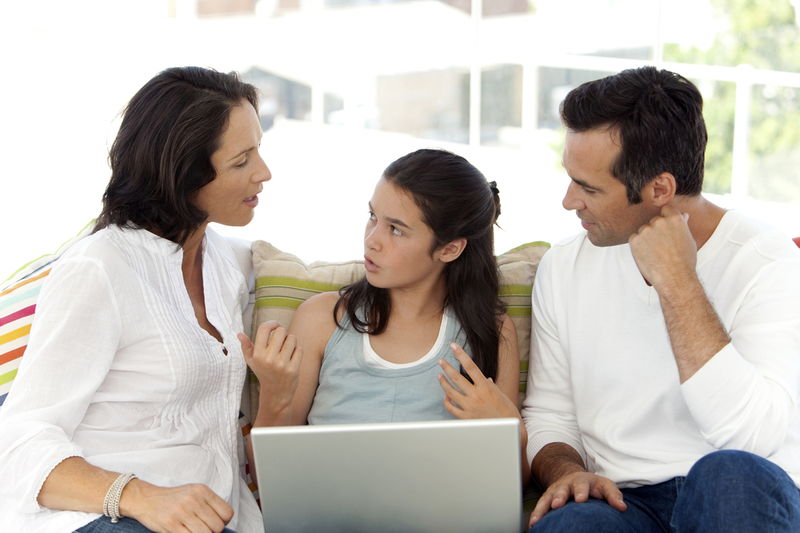 Обязательно делай скриншотыНе удаляй ничего из тех оскорблений, которые тебе присылают. Если ты решил попросить помощи взрослых либо учителя в школе или даже полицейских, тебе понадобятся доказательства.Пожалуйся администрации форума/социальной сети/мессенджераУточни в контактах и напиши администраторам форума/социальной сети/мессенджера, чтобы они приняли соответствующие меры по предотвращению новых случаев атак. В большинстве сетевых ресурсов для подачи жалобы существуют специальные ссылки.Поделитесь своими переживаниям со взрослым, которому доверяешьПоговори о нападках на тебя в Интернете со взрослым, с которым чувствуешь себя комфортно: он может помочь тебе справиться со сложившейся ситуацией, ведь ты совсем не обязан проходить через эти трудности в одиночестве. Доверься, и пусть тебе окажут необходимую поддержку.Я знаю человека, который оскорбляет меня в сети. Нужно ли мне в реальной жизни поговорить с ним?Будь готов к реальному диалогуЕсли ты знаком с кибербуллером в реальной жизни, возможно, если не чувствуешь физической угрозы, стоит сказать ему о том, что ты не собираешься просто так терпеть его оскорбления и твердо (но корректно!) потребовать от него прекратить свою деятельность. Вряд ли он задумываются о том, что ранит чувства другого. Помни: уверенные в себе люди не интересны для травли и реальной жизни, и в сети Интернет.А если ничего не помогает?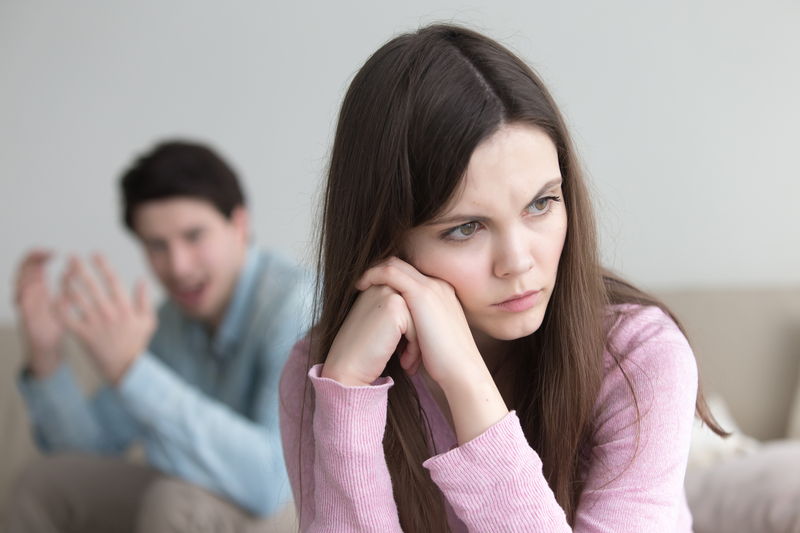 Не бойся предпринимать решительные мерыЕсли ты следовал всем нашим советам, но атаки не прекращаются, и ты боишься за свою безопасность, придется сделать решительные шаги. Обратись с проблемой к администрации школы или другого учебного заведения, или в правоохранительные органы.Каждый человек имеет право на защиту чести и достоинства!Знай, есть ответственные люди, которые тебя выслушают и помогут!Всероссийский Детский телефон доверия:
8-800-2000-122Работает бесплатно и круглосуточноПсихологическое консультирование, экстренная и кризисная психологическая помощь для детей в трудной жизненной ситуации, подростков и их родителей.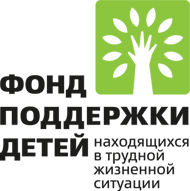 